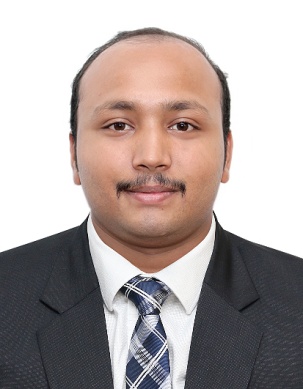 S.S.C- Maria Theresa Scrilli English Medium High School,Paravoor,Erunakulam-683513PERSONAL DETAILSD.O.B					:  22/10/1992Gender 				:  MALELanguages Known			:  English, Malayalam, Hindi, and Tamil.Visa Status			:  Visit visa Date of Issue				:  16/11/2015Date of Expiry			:  15/11/2025CARER OBJECTIVE:To be a part of an organization where I can fully utilize my skills and make a significant contribution to the     success of the organization and at the same time my individual growth.AREA OF INTERESTDesign ManufacturingMaintenance SKILLSComplete Assigned Tasks Within Time and Cost RestraintsProblem SolvingTeamworkBasic knowledge of PRO-E, ANSYS.Familiar with CNC Part Programming.STENGTHSGood communication skills.Ability to work in any environmental conditionAbility to adjust to any circumstancesGood interpersonal skillPROFESSIONAL WORK  EXPERIENCECOCHIN SHIPYARD LIMITED,COCHIN,INDIA  (JULY 2015-JULY 2017)       I WORKED AS A PROJECT ENGINEERShip structure worksCable layingControl panel installationCable route installationHVAC MaintenanceProviding proper guidance for workers for the safety of the workers and the work. Supervise, schedule, and instruct workers to perform proper work techniques and procedures for the accuracy of the work.Coordinate with Assistant Manager and Senior Manager and ensure compliance with policies, procedures, and regulations.Plans and analyzes the work and report to ascertain degree of work standards and completion of project in time.Inspects and evaluates the work done by the workers for the standard of work and quality of the work.Providing proper guidance for workers about work related problems.Implements and manages the arrangement of the materials required for the project completion.Up-to-date work report submission of project to Managers.Liaison between Service Engineers, Yard QC & Surveyors (Owner/Class) for the successful completion of surveys as well as commissioningCollaborate with work force and managers to solve work-related problems.Taking responsibilities for the safety of the workers and work.Manage workers for specified tasks.Perform other qualified duties as assigned.PROJECT HANDLED:Electrical & Mechanical work in Deck cargo/Launch Barge for National Petroleum Construction Company (NPCC), Abu Dhabi.Degaussing   coil works in INS VIKRANT, India’s first indigenous aircraft carrier.Ship Building Outsourcing Cell Project of FAST PATROL VESSELS from BY 501 to BY 508 for Indian Coast Guard.HVAC Maintenance in ship repair.KEY SKILLS:Work planning & executionMobilization of resources (Man & Material) based on site clearance/requirements to meet cardinal events as per schedule.Co-ordination with other agencies like, Structural, Painting, Piping & Architectural working onboard vessels in a good spirit for smooth progress & completion on time.Liaison between Service Engineers, Yard QC & Surveyors (Owner/Class) for the successful completion of surveys as well as commissioning.COMPANY PROFILE:Cochin shipyard is one of the leading shipbuilding & repair yard in India, which has an infrastructure that combines economy, scale, and flexibility, and has ISO 9001 accreditation. With specialized industry knowledge and superior resources, Cochin Shipyard Limited has constantly unfolded new levels of excellence in shipbuilding and ship repair. As a technology leader in India, Cochin Shipyard Limited has adopted the Japanese Integrated Hull Outfitting and Painting system (IHOP) for its new construction, which gives a clear edge to CSL in the field of fabrication of commissioning of accommodation modules & topside modification.EDUCATIONAL QUALIFICATIONSB.E MECHANICAL- Sri Krishna College of Technology, Coimbatore.H.S.C- Sahodhara Memorial Higher Secondary School, Cherai, Erunakulam-683513.